Lesson 11: Make Them the SameLet’s make cube towers have the same number of cubes.Warm-up: Notice and Wonder: Cube TowersWhat do you notice?
What do you wonder?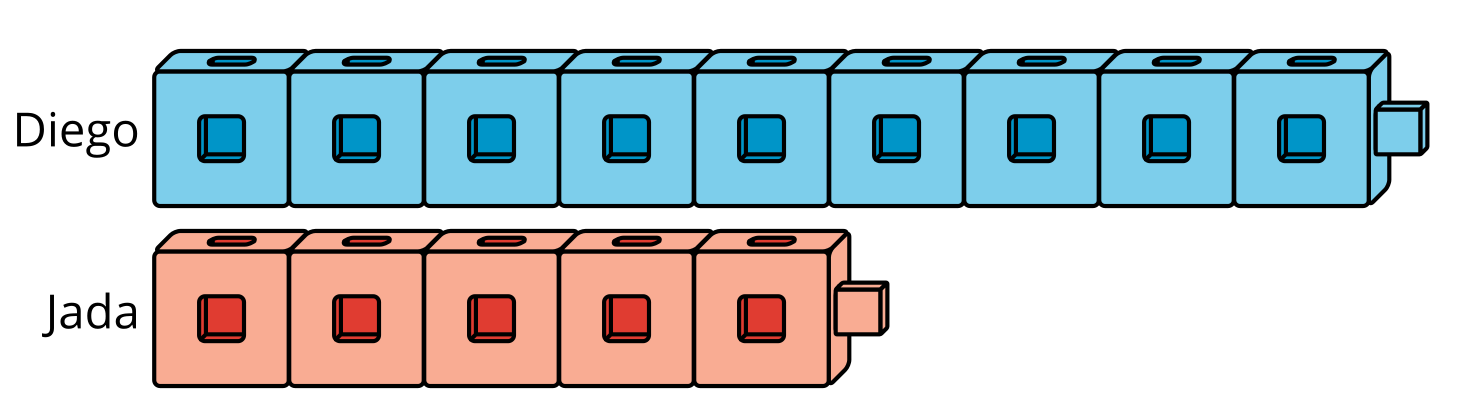 11.1: Cube TowersHow can Diego and Jada make their towers have the same number of cubes?
Show your thinking using drawings, numbers, or words.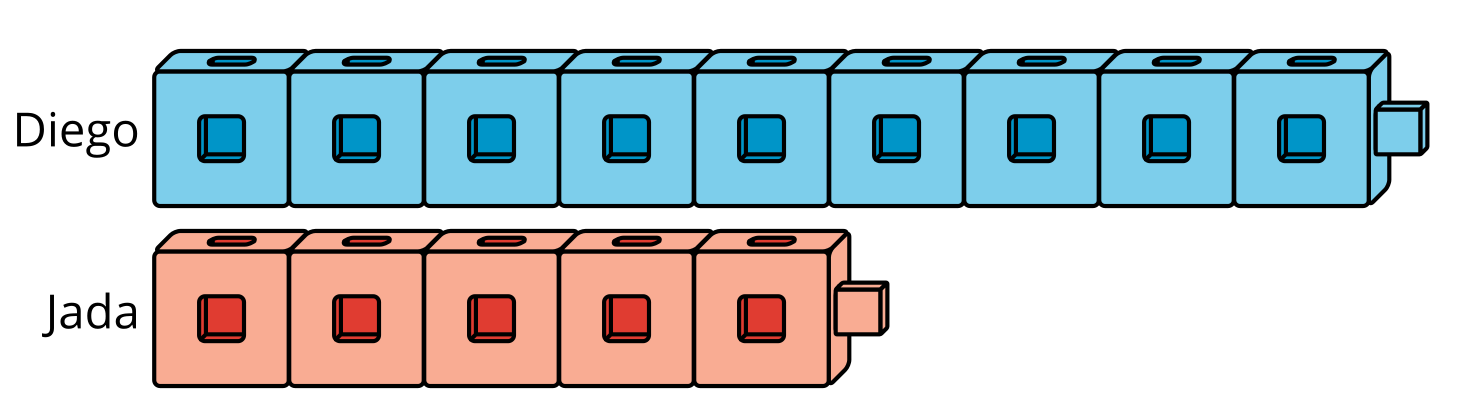 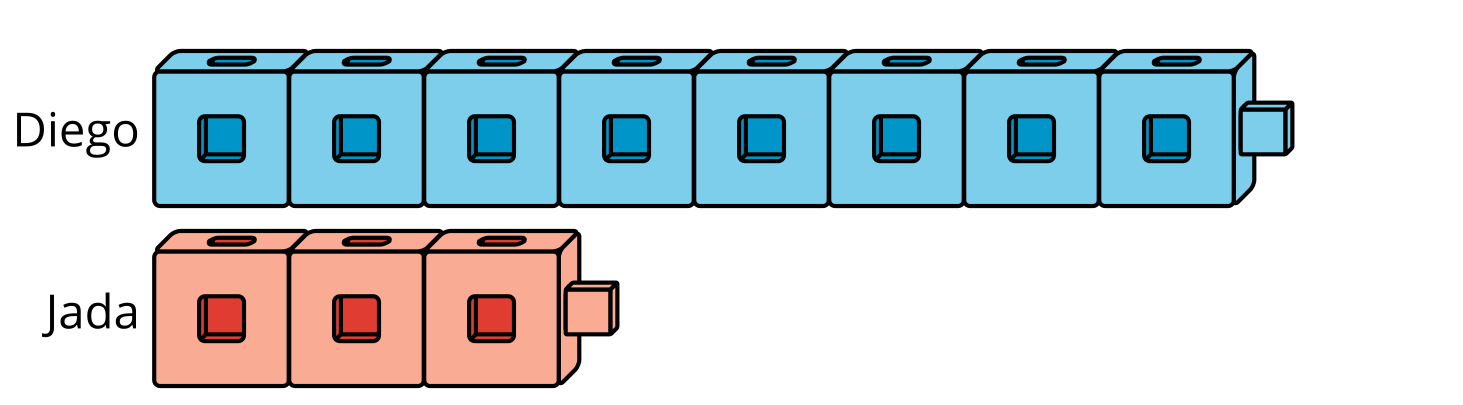 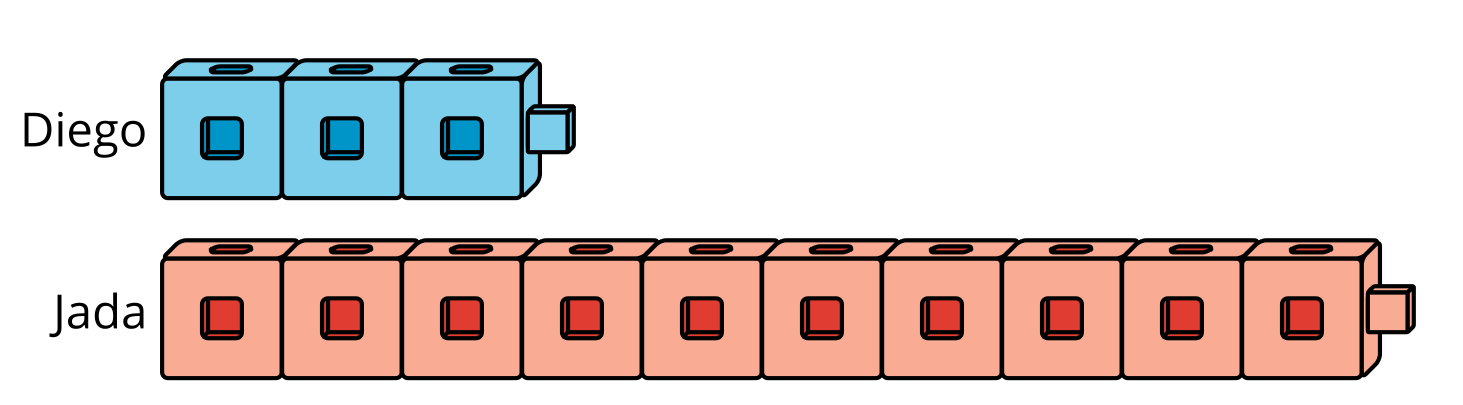 11.2: Cube Tower Problems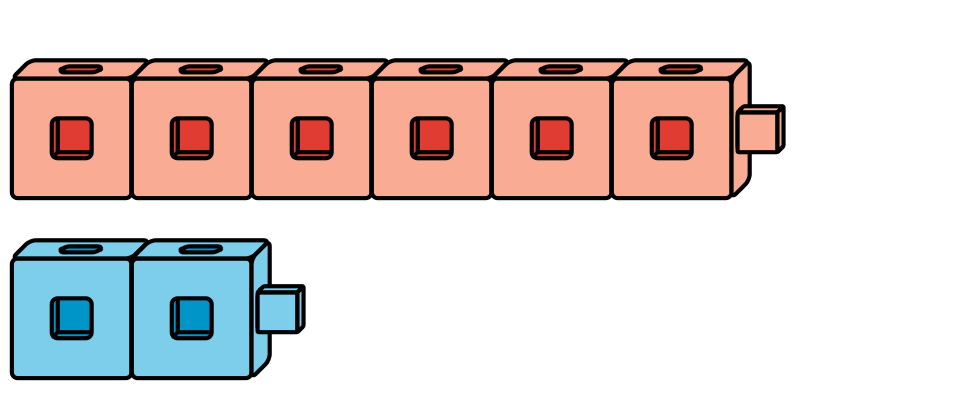 Lin has only blue cubes.
How can Lin make the towers have the same number of cubes?
Show your thinking using drawings, numbers, or words.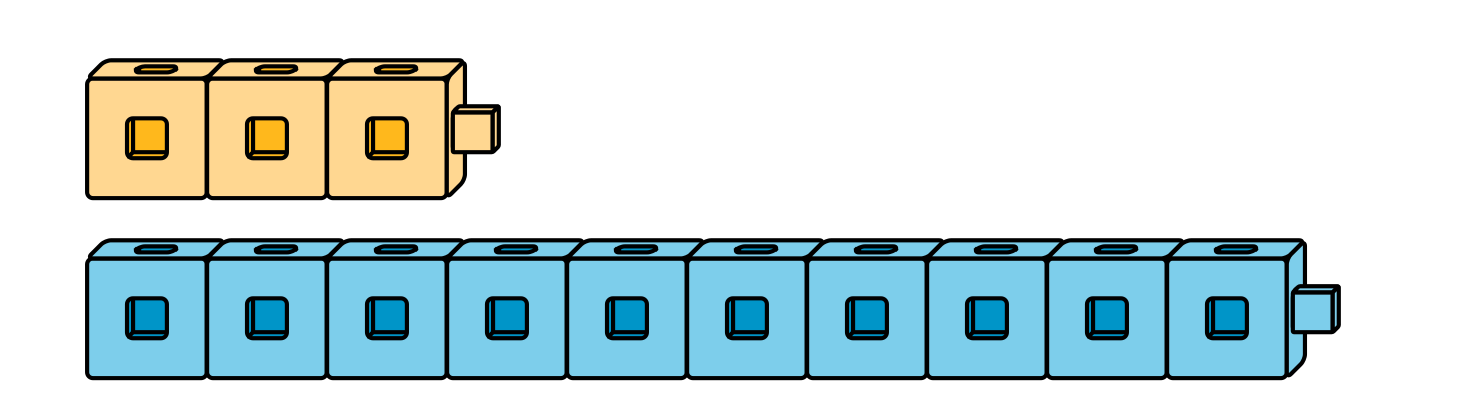 Lin has no more yellow cubes.
How can she make the towers have the same number of cubes?
Show your thinking using drawings, numbers, or words.Lin is making 2 cube towers.
The red tower has 6 cubes.
The blue tower has 9 cubes.
She has no more red cubes.
How can she make the towers have the same number of cubes?
Show your thinking using drawings, numbers, or words.Lin is making 2 cube towers.
The yellow tower has 7 cubes.
The red tower has 3 cubes.
She only has red cubes.
How can she make the towers have the same number of cubes?
Show your thinking using drawings, numbers, or words.If you have time: Write your own problem about 2 cube towers.Trade problems with a partner and solve.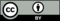 © CC BY 2021 Illustrative Mathematics®